Решение писать последовательно:1),2),3),4),5)  здесь и на обороте!Модуль 2ГидродинамикаГидродинамикаРешеноОценкаДатаГидростатикаГруппаКоэф.сум. сопр.нас.ζсумФамилияУр,Б, опр.скоростейВремя начала задачиОпределение расходаВремя завершения задачиУр.Б., опр.разряжения№6.2гдВариант  №____Вариант  №____Вариант  №____Вариант  №____Потери в насадке: сумма потерь в отверстии и на расширение от сжатого сечения до выхода из насадка.  ζо=0,05, к-т сжатия сечения в начале насадка ε=0,62,  g=9,81м/с2, ρ=1000 кг/м3,α=1, g=9,81м/с2. Давление насыщенных паров воздуха при 20С равно  2,34кПаПотери в насадке: сумма потерь в отверстии и на расширение от сжатого сечения до выхода из насадка.  ζо=0,05, к-т сжатия сечения в начале насадка ε=0,62,  g=9,81м/с2, ρ=1000 кг/м3,α=1, g=9,81м/с2. Давление насыщенных паров воздуха при 20С равно  2,34кПаПотери в насадке: сумма потерь в отверстии и на расширение от сжатого сечения до выхода из насадка.  ζо=0,05, к-т сжатия сечения в начале насадка ε=0,62,  g=9,81м/с2, ρ=1000 кг/м3,α=1, g=9,81м/с2. Давление насыщенных паров воздуха при 20С равно  2,34кПаПотери в насадке: сумма потерь в отверстии и на расширение от сжатого сечения до выхода из насадка.  ζо=0,05, к-т сжатия сечения в начале насадка ε=0,62,  g=9,81м/с2, ρ=1000 кг/м3,α=1, g=9,81м/с2. Давление насыщенных паров воздуха при 20С равно  2,34кПа1) Определить напор истечения Н.2) Определить суммарный коэффициент сопротивления насадка  ζсум.3) Определить скорость на выходе из наcадка V2 и в сжатом сечении V1 .4) Определить расход  через  насадок Q в м3/с5) Определить   разряжение сечении х-х в м – hx-x и в кПа – Pх1) Определить напор истечения Н.2) Определить суммарный коэффициент сопротивления насадка  ζсум.3) Определить скорость на выходе из наcадка V2 и в сжатом сечении V1 .4) Определить расход  через  насадок Q в м3/с5) Определить   разряжение сечении х-х в м – hx-x и в кПа – Pх1) Определить напор истечения Н.2) Определить суммарный коэффициент сопротивления насадка  ζсум.3) Определить скорость на выходе из наcадка V2 и в сжатом сечении V1 .4) Определить расход  через  насадок Q в м3/с5) Определить   разряжение сечении х-х в м – hx-x и в кПа – Pх1) Определить напор истечения Н.2) Определить суммарный коэффициент сопротивления насадка  ζсум.3) Определить скорость на выходе из наcадка V2 и в сжатом сечении V1 .4) Определить расход  через  насадок Q в м3/с5) Определить   разряжение сечении х-х в м – hx-x и в кПа – Pх1) Определить напор истечения Н.2) Определить суммарный коэффициент сопротивления насадка  ζсум.3) Определить скорость на выходе из наcадка V2 и в сжатом сечении V1 .4) Определить расход  через  насадок Q в м3/с5) Определить   разряжение сечении х-х в м – hx-x и в кПа – Pх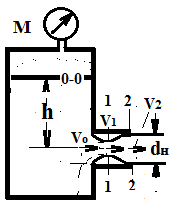 